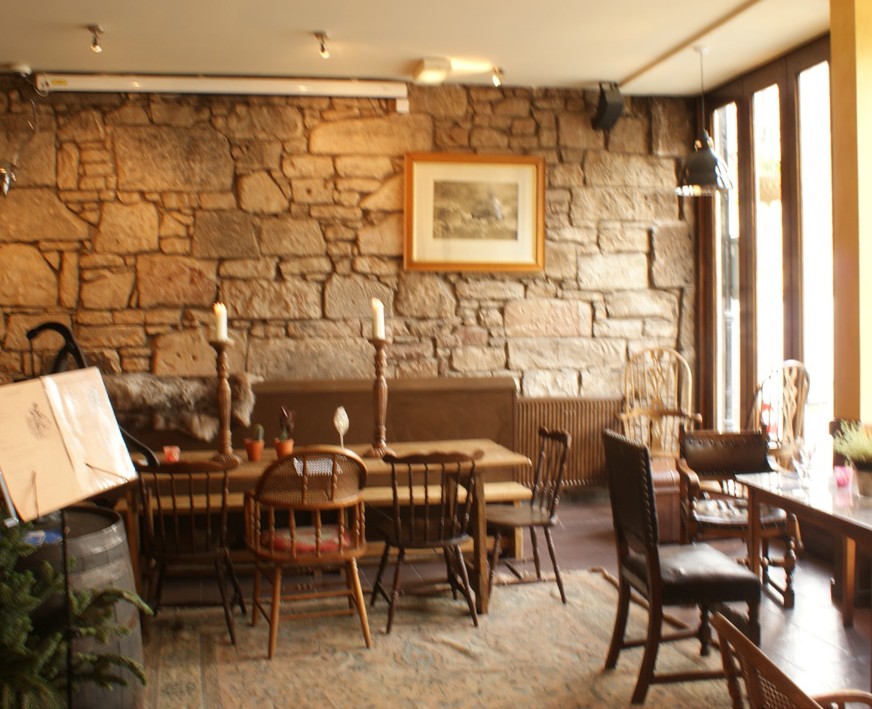 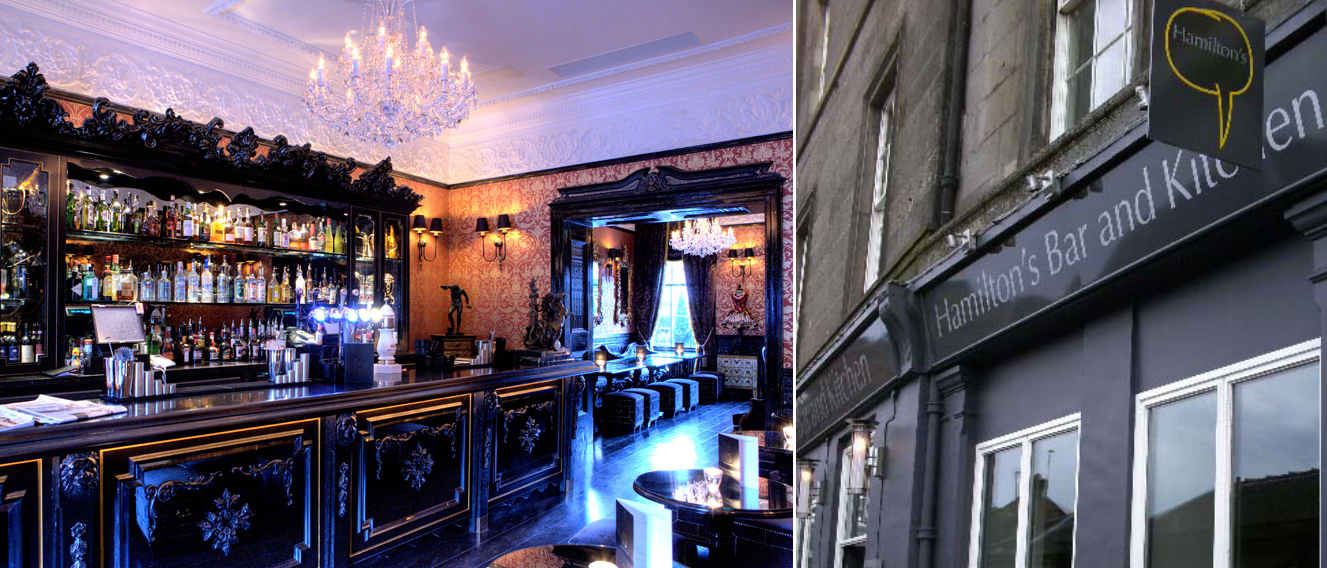 APPLICATION FORM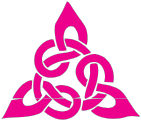 PLEASE COMPLETE ALL OF THE SECTIONS BELOW IN AS MUCH DETAIL AS POSSIBLEExperiencePlease use this area to provide details of relevant experience and/or training. Also include current and historical work history.Trade/business qualifications & trainingPlease give below details of any qualifications or training relevant to your applicationAbout the pubIf applying for a specific pub please state name and address of pub or give your preferred town/county to a maximum  of three.Why do you think you want to run your own pub?Where did you hear about opportunities with Iona Pub Partnership?Financial DetailsPlease give details of your source or potential source of funding.Business Bank DetailsName as it appears on cardUnborrowed Cash                                £ Borrowed Cash                                     £ Other (please state)                                  £Total                                             £Name & Address of Bank / Building SocietySort Code	/ 	/Account NumberPlease give details of any county court	Y / Njudgements?  (please use a separate sheet if required)Account Holder Signature    	Personal Bank DetailsName as it appears on cardHave bankruptcy proceedings ever	Y / Nbeen taken against you? (if yes, please give details)Name & Address of Bank / Building SocietyDo you have objections to Iona Pub	Y / N Partnership carrying out a credit checkin your name?Sort Code	/ 	/Account NumberAccount Holder Signature    	Do you have any previous convictions?	Y / N Are you subject to any pending criminal procedures	Y / NIf ‘YES’, please give details of ALL criminal convictions (please use a separate sheet if required) Failure to disclose a conviction is subsequently discovered, this is in breach of your lease agreement and Iona will have no option but to irritate your lease.DECLARATION: I declare that to the best of my knowledge, the information contained on this form is true and accurate and I understand that if any information is false or has been deliberately omitted, I may be regarded as ineligible to be lessee.Signature    		Date    	Do you have objections to IONA pubs carrying out a credit check in your name?	Y / NApplicant Signature    		Date    	BDM Signature    		Date    	Mr/Mrs/Ms:Surname:Forename(s):Address:Date of Birth:Telephone:Mobile:Email:N.I. Number: